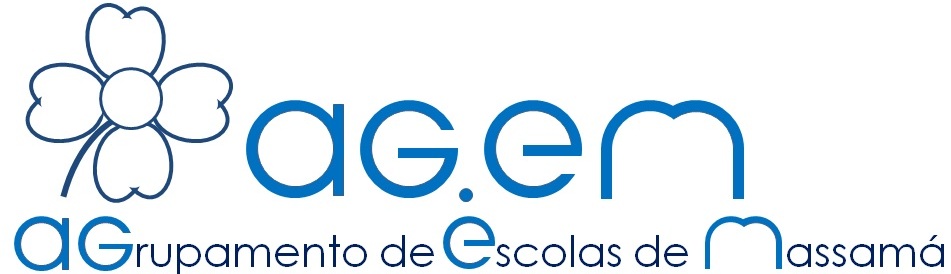 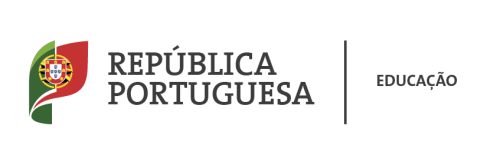 Planificação Anual – SínteseDisciplina: Físico-Química						7º Ano de Escolaridade					         Ano Letivo: 2017/18DomínioSubdomíniosAulas Previstas1º Período1 – EspaçoUniverso Sistema SolarDistâncias no Universo1.4. A Terra, a Lua e forças gravíticas76517Total do 1º Período (aulas de progressão + aulas de avaliação/correção)35 + 42º Período2 – Materiais2.1. Constituição do mundo material2.2. Substâncias e misturas de substâncias2.3. Transformações físicas e químicas 2.4. Propriedades físicas e químicas dos materiais210611Total do 2º Período (aulas de progressão + aulas de avaliação/correção)29 + 43º Período2 – Materiais3 – Energia2.4. Propriedades físicas e químicas dos materiais (continuação)2.5. Separação das substâncias de uma mistura3.1. Fontes de energia3.2. Transferências de energia61037Total do 3º Período (aulas de progressão + aulas de avaliação/correção)26 + 4